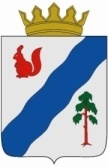 ДУМАГАЙНСКОГО МУНИЦИПАЛЬНОГО ОКРУГАПЕРМСКОГО КРАЯРЕШЕНИЕО назначении и проведении собрания граждан в целях рассмотренияи обсуждения вопросов внесения инициативного проекта«Благоустройство кладбища для д. Сойга, д Конопля, д. Мысы, п. Жемчужный»В соответствии с Порядком назначения и проведения собраний граждан в целях рассмотрения и обсуждения вопросов внесения инициативных проектов в Гайнском муниципальном округе, утвержденном решением Думы Гайнского муниципального округа Пермского края от 19.02.2021 № 128            Дума Гайнского муниципального округа Пермского края РЕШАЕТ:Назначить собрание граждан в целях рассмотрения и обсуждения вопросов внесения инициативного проекта:дата проведения: 21.08.2021 , время проведения: с 10-00   до 11-00   , место проведения собрания граждан: Пермский край, Гайнский муниципальный  округ, п. Жемчужный ,    ул. Пролетарская, дом  №  9;наименование инициативного проекта: «Благоустройство кладбища для д. Сойга, д Конопля, д. Мысы, п. Жемчужный»;предполагаемое количество участников собрания20 человек;ответственное за подготовку и проведение собрания лицо - инициаторы собрания: Златина Н. П., Мизев С. Н. , Гилева В. А.;численность граждан, проживающих в этом населённом пункте (населённых пунктах), на части территорий:  250 человек;8) способ проведения собрания граждан: очный.2.Опубликовать настоящее решение в газете «Наше время» и официальном сайте в информационно-телекоммуникационной сети Интернет (для сетевого издания) http://gainynv-news.ru .3.  Настоящее Решение вступает в силу со дня  принятия. 29.07.2021№200 -п Председатель ДумыГайнского муниципального округаПермского края«______»________________ _________ гИ. А. Ковалев